استراتژی تنوع فرهنگی و زبانیخلاصه2024-2028Farsi | فارسیخلاصه استراتژی تنوع فرهنگی و زبانی 2024-2028جوامع دارای تنوع فرهنگی و زبانی (CALD) هنگام یادگیری، دسترسی و استفاده از طرح ملی بیمه معلولیت (NDIS) با چالش ها و موانع زیادی روبرو هستند.در استای بهبود نتایج برای شرکت کنندگان CALD، آژانس ملی معلولیت (NDIA) یک استراتژی تنوع فرهنگی و زبانی 2024-2028 (استراتژی) و برنامه عملیاتی ایجاد کرد.هدف این استراتژی این است:افزایش دسترسی و مشارکت در NDIS برای جوامع CALDاستفاده از طرح های NDIS برای شرکت کنندگان CALD را افزایش دهد.برای جوامع و شرکت کنندگان CALD تجربه با NDIS را بهبود ببخشد.همچنین یک برنامه عملیاتی برای اطمینان از اینکه پیشرفت استراتژی رهگیری، اندازه گیری و گزارش می شود، تهیه شده است. نسخه کامل استراتژی و برنامه اقدام را می توان در وب سایت NDIS یافت.عکس روی جلد: ویلو، کودک نوپای ملبورنی که 10 هفته زودتر به دنیا آمده و با کم شنوایی و تأخیر رشد قابل توجهی زندگی می‌کند، اکنون با کمک درمان‌های تامین‌شده توسط NDIS، در ارتباطات غیرکلامی ماهر شده است. داستان ویلو را در وب سایت NDIS بخوانید.این استراتژی چگونه درست شداین استراتژی از طریق طراحی مشترک ایجاد شده است. طراحی مشترک شامل همکاری با بیش از 800 فرد دارای معلولیت از پیشینه CALD (از جمله شرکت کنندگان در CALD)، خانواده ها و مراقبان آنها، سازمان های مادر، سازمان های نماینده افراد دارای معلولیت و ارائه دهندگان خدمات بود.این ذینفعان و گروه ها مشکلات پیش روی شرکت کنندگان CALD را تشریح کردند و برای ایجاد راه حل هایی برای رسیدگی به این مسائل با یکدیگر همکاری کردند.NDIA از طریق گروه‌های متمرکز، گفتگو با جامعه، جلسات اطلاعات عمومی، نظرسنجی‌های آنلاین و ارسال‌ نامه، این مشارکت را انجام داد.تشکیل رویدادها و فعالیت‌های تعاملی مختلف باعث شد که افراد دارای معلولیت از پیشینه CALD برای به اشتراک گذاشتن تجربیات و ایده‌های خود برای بهبود NDIS حمایت شوند.برای ایجاد این استراتژی و برنامه عملیاتی، پشتیبانی، مشاوره و راهنمایی توسط ارگان های زیر ارایه 
شده است:اتحادیه ملی معلولیت قومی (NEDA)، که یک سازمان ملی افراد دارای معلولیت است که از افراد دارای معلولیت با پیشینه CALD و غیر انگلیسی زبان حمایت می کند.یک گروه مشاوره خارج از سازمان (EAG) متشکل از نمایندگانی که با افراد دارای معلولیت با پیشینه CALD کار می کنند و نماینده آنها هستند.کار با NEDA و EAG کمک کرد تا اطمینان حاصل شود که تجربه زنده و دیدگاه‌های CALD در هر مرحله از فرآیند طراحی مشترک به اطلاع‌ برسد.این استراتژی برای شما چه معنایی دارددلایل تغییردر ابتدای طراحی مشترک، مجموعه ای از کار گروه های متمرکز، بحث های گروهی و گفتگوی یک به یک با شرکت کنندگان CALD، خانواده ها و مراقبین آنها برگزار شد.از این گفتگو ها متوجه شدیم که بسیاری از جوامع CALD هنگام دسترسی و یادگیری در مورد NDIS با موانعی روبرو هستند. ما همچنین آموختیم که دسترسی به اطلاعات و پشتیبانی و استفاده از برنامه های NDIS برای شرکت کنندگان CALD دشوارتر است. چالش هایی که اغلب شنیده می شد را می توان در نسخه کامل استراتژی تنوع فرهنگی و زبانی 2024 - 2028 در وب سایت NDIS یافت.چگونه NDIA بهبود خواهد یافتNDIA اهدافی را مشخص کرده که در 6 حوزه اولویت بندی شده اند. مقصود این اهداف حمایت از جوامع CALD برای یادگیری، دسترسی و استفاده از NDIS است.یک برنامه عملیاتی برای اطمینان از انجام و اندازه گیری این اهداف توسط NDIA تهیه شده است. نسخه کامل استراتژی تنوع فرهنگی و زبانی 2024 - 2028 Action Plan را در وب سایت NDIS ببینید.6 حوزه اولویتی که استراتژی به آنها خواهد پرداخت عبارتند از:زیر ساختسیستم‌ها، سیاست‌ها و رویه‌های NIDS و شرکای آن نیازهای فرهنگی و زبانی جوامع CALD را 
منعکس می‌کنند.این ممکن است برای شما به چه شکل باشد:شما هنگام درخواست برای NDIS، درخواست بازبینی یا ارائه بازخورد به NDIS به خوبی پشتیبانی می‌شوید. شما می توانید این فعالیت ها را به گونه ای انجام دهید که نیازهای فرهنگی و زبانی تان برآورده شود.توانمندی کارکنانکارکنان NDIS و شرکای آن، خدمات فرهنگی ایمن و پاسخگو را به افراد دارای معلولیت و خانواده های آنها ارائه می دهند.این ممکن است برای شما به چه شکل باشد:کارکنان NDIS و شرکای آن از شما حمایت می کنند تا نیازهای فرهنگی و زبانی خود را به اشتراک بگذارید و به نیازهای شما پاسخ مناسبی داده شود.ارتباطات در دسترساطلاعات به اشتراک گذاشته شده توسط NDIS نیازهای فرهنگی و ارتباطی افراد دارای معلولیت از پیشینه CALD، خانواده و مراقبین آنها را برآورده می کند.این ممکن است برای شما به چه شکل باشد:NDIS به روش دلخواه شما با شما تماس می گیرد و در صورت نیاز از شما برای دسترسی به پشتیبانی از طریق خدمات ترجمه با کیفیت بالا پشتیبانی می کند.بازارهاخدمات NDIS در دسترس است و نیازهای فرهنگی و زبانی شرکت کنندگان، خانواده ها و مراقبان CALD را برآورده می کند.این ممکن است برای شما به چه شکل باشد:می توانید خدمات و پشتیبانی های NDIS ایمن و مناسب را بیابید و به آنها دسترسی داشته باشید.داده هاداده ها برای درک نیازهای شرکت کنندگان CALD برای بهبود خدمات و درک تأثیر NDIS استفاده 
می شوند.این ممکن است برای شما به چه شکل باشد:تعریفی از CALD ایجاد شده است که هویت شما را بهتر نشان می دهد.پشتیبانی خارج از مرکزحمایت‌ها و خدماتی برای آموزش و ارتباط با مردم و جوامعی که NDIA قبلاً به خوبی با آنها درگیر نبوده، ارائه می‌شود.این ممکن است برای شما به چه شکل باشد:جامعه شما درک بیشتری از NDIS و معلولیت دارد و شما در صحبت کردن یا درخواست برای NDIS احساس اطمینان بیشتری می کنید.بعد چه اتفاقی می افتدNDIA اکنون برای اجرای اقدامات ذکر شده در استراتژی اقدام می کند. با پیشرفت این کار، به‌روزرسانی‌های منظم برای اندازه‌گیری و پیگیری پیشرفت استراتژی ارائه می‌شود.گزارش پیشرفت در اواخر سال 2024 منتشر خواهد شد. این نشان خواهد داد که آیا استراتژی در مسیر دستیابی به اهداف خود قرار دارد یا خیر.NDIA به کار با افراد دارای معلولیت از پیشینه CALD، EAG و بخش CALD ادامه خواهد داد تا مطمئن شود که استراتژی اجرا می شود و نیازهای در حال تغییر جامعه را منعکس می کند.چگونه بیشتر بدانیماگر شما:در مورد استراتژی CALD سوالی داریدیا برای اقدام یا استفاده از NDIS به پشتیبانی نیاز داریدمی توانید با تلفن NDIS 1800 800 110، ایمیل enquiries@ndis.gov.au یا گفتگوی اینترنتی تماس بگیرید، یا به نزدیکترین دفتر NDIS مراجعه کنید. مکان های اداری را می توان در وب سایت NDIS یافت.نسخه کامل استراتژی تنوع فرهنگی و زبانی 2024- NDIS 2028 و Action Plan به 17 زبان از جمله به صورت آسان خوان در وب سایت NDIS موجود است.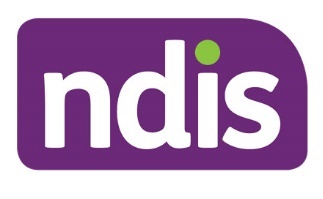 ndis.gov.auآژانس ملی بیمه معلولیتتلفن: 1800 800 110گفتگوی اینترنتی: ndis.gov.auما را در کانال های اجتماعی مان دنبال کنیدفیس بوکاینستاگرامیوتیوبلینکدینبرای افرادی که در مورد زبان انگلیسی به 
کمک نیاز دارندTIS: 450 131برای افرادی که ناشنوا یا کم شنوا هستندTTY: 677 555 1800رله صوتی: 1800 555 727خدمات رله ملی: accesshub.gov.au